OM:203302A PÉCSI KODÁLY ZOLTÁN KOLLÉGIUM ÖKO MUNKATERVE2022/2023. tanévElfogadta: a nevelőtestületPécsett, 2022. szeptember 22-énÖKO munkacsoport munkaterve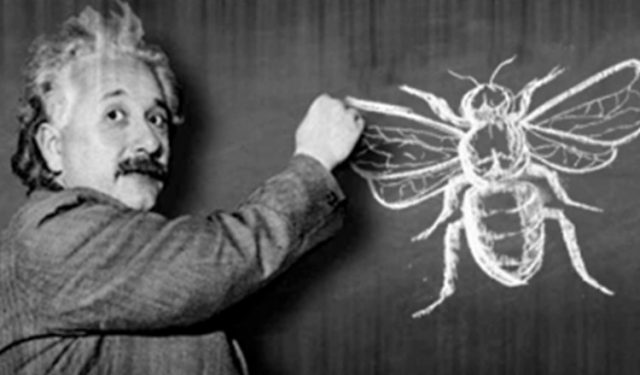 Albert Einstein Nobel-díjas fizikus azt mondta 1924-ben: “Ha a méhek valaha eltűnnek a Földről, az emberiségnek négy éve lenne hátra.”Itt a Pécsi Kodály Zoltán Kollégiumban egyik fő célunknak tekintjük a fiatalok megismertetését és bevonását a fenntartható fejlődés és a környezetünk védelméért folytatott tevékenységünkbe.Célunk olyan közösségi színterek, programok, események, kihívások, felhívások létrehozása, ami az élmények mellett, játék, közösségi és rekreációs lehetőségekkel is egyaránt bír, egyúttal felhívja a figyelmet környezetünk védelmének fontosságára és előtérbe helyezi az egyén felelősségét a világban.Úgy gondoljuk, hogy a környezetünk fenntarthatósága érdekében tett lépések kéz a kézben járnak a kollégium „Kolikert” projektjével, ahol a szabadidő hasznos eltöltése mellett néhány hónap elteltével termények formájában megbizonyosodhatunk munkánk eredményességéről. Hiszünk abban, hogy megmozdulásaink szemléletformáló hatással lesznek kollégistáink életére és beépülnek mindennapjaikba, hogy mindannyiunkra egy szebb jövő várjon.A kollégium kertjében a tanulók végig vihetnek egy folyamatot a vetéstől a betakarításon át a felhasználásig, és az újra-hasznosításig. Hulladékokból használati és dísztárgyakat készíthetnek. Saját tervek alapján lehetőség van korszerű „zöld” házak tervezésére, esetleg makett készítésére. Az évente megrendezett kollégiumok közötti vetélkedő lehetőséget ad az előzetes környezettudatossági ismeretek bemutatására, a tapasztalatok megosztására. Tanév közbeni rendszeres „öko-játékok” segítik a környezettudatos nevelést. A fenntartható fejlődés jegyében megjelenítjük, a jeles környezetvédelmi napokhoz kapcsolódva a kulcsfontosságú témákat. Ezeket népszerűsítjük a kollégiumban, weboldalunkon, közösségi oldalunkon. Az ember és állat egészen különleges kapcsolatára építve állat-asszisztált terápiás foglalkozásokat is tartunk. Az ember és az állatok együttműködése biztosítja jelen esetben azt a támogató és fejlesztő közeget, amelyben az egyéni felelősségvállalás és az egyén szerepe az önhatékonyságban, a környezeti és a társadalmi szerepvállalásban bontakozhat ki.DátumProgramNevelési célTémaMegvalósulásArculati megjelenítés- onlineFelelős2022.09.16-22.Autómentes hétkörnyezetvédelem fenntarthatóság Ecsetes bringás remekek!Pályázati űrlap a faliújságonhttps://emh.kormany.hu/arculati-anyagokBörcsök Zsófia Schmidt Dóra Anna plakátkerékpártúra tanár diák környezetbarát közlekedési eszközök használatának népszerűsítésecsoportos kerékpározás fotó dokumentációTóth Attila2022.09.17.Kollégiumi előtti előkert virágosítása kertgondozás Őszi dekorációtanárok diákok közös összefogásavirtuális kerttervezés- virágosítás dekorteamKolikert- folyamatos gondozás, növények ápolása, kertgondozási ismeretek bővítésekolikert classroomUgróczky Éva classroom, kertrendezés- team2022.09.26.Csomagolásmentes nap Egészségnapkörnyezetvédelem fenntarthatóságNo pack, díszcsomagolás másként ( alternatív csomagolási technikák)facebook megjelenés, plakát bemutató  ÖKO2022.10.01-12.15.ÖKO vetélkedő Környezettudatosságvetélkedővetélkedő két forduló onlinedöntő élőben ÖKO team2022.10.04.Őszituri a kollégiumbanújrahasznosításjótékonyságturkáló a közösségi terembenarculat/fb., nevelőtestületteamCsomagolásmentes nap, csomagolásmentes bolt bemutatófenntarthatóság, környezettudatosságbemutató Schmidt Dóra Anna2022.10.04.Állatok Világnapja Állattartás felelőssége, Lovasterápiafelelősségvállalásplakát/facebook megjelenés/ témához kapcsolódó filmvetítés Börcsök Zsófia & team2022.10.04.Állatok Világnapjafenntarthatóságtanári kar saját állatainak bemutatójaaula bemutató Börcsök Zsófia,Mancs-rancs 2022.10.10.Komposztálás világnapja Zöld folt közösségi kert fenntarthatóság"komposztáljunk"Hozd le a komposztálható dolgaidat a közös komposztbakomposztálásról online anyag video kiküldéseNagyné Horváth Orsolya, Ugróczky Éva2022.10.10.Frey kávézó mellett volt Sóhivatal területe-közösségi összefogásegyüttműködés közösségi tér látogatása Schmidt Dóra Anna2022.10.24.Éghajlatvédelmi világnap Ökolábnyom kiszámítása, Super size meklímavédelemTörténelemformáló éghajlatváltozáshttps://www.youtube.com/watch?v=QyP8aB_afxUarculat fb/plakátBörcsök Zsófia2022.11.01.HelloTök Vegetáriánus sütő nap Tökjó napfenntartható élelmezéshttps://www.youtube.com/watch?v=Yx_pHrqrCNIarculat fb/plakát/filmÖKO teamVida ZsuzsannaFogyasztóvédelem előadás RETEXTIL, meghívott előadó FEBESZ, retextilonline kvíz a fogyasztóvédelem témakörébenBörcsök Zsófia2022.11.19-27.Európai hulladékcsökkentési hétszedd magad szemétszedési akció -taposd laposrasaját kupakgyűjtő edény kihelyezése az aulában, megadott időn belül melyik szoba gyűjti a legtöbb kupakot, +kimenő kaphatóextra szobatakarítás, szobaszépségver-seny adventi készülődésÖKO team, Börcsök Zsófia2022.11.30.Ne vásárolj semmit!arculat fb Black Friday online Börcsök Zsófia2022. 12.01- 03.Mikikoliturijótékonyságarculat/fb., nevelőstestületÖKO teamNagyné Horváth Orsolya2022.12 01.-15.Ünnepeljünk zöldenÖKO karácsonyi díszek készítéseKolb-Mesterfalvi Ilona, Vida Zsuzsannaadventi koszorúKolb-Mesterfalvi Ilona, Vida Zsuzsannatantestületi karácsonyÖKO teamkézműves ajándékok készítéseKolb-Mesterfalvi IlonaJótékonyság-Adni jóDÖK-Fülöpné Kiss Ágnes, Mácsár Lajos, nevelőtestületKarácsonyi saját bögre-teázás karácsonyi hangolódásDÖK-Fülöpné Kiss Ágnes, Mácsár Lajos, tantestület, Börcsök Zsófiaföldlabdás karácsonyfa beszerzéseLukács Izabella2022.12.07.Hetibetevő, Bike Maffiahttps://www.facebook.com/pecsihetibetevomeghívott előadó Hetibetevőonline ajánlása a hetibetevő fb oldalának, jótékonyságra való buzdítás- ételkihordás kollégiumi bringákkal kollégistákkalSchmidt Dóra Annabikemaffia2023 01.26.ÖKOváros Alapítvány meghívott előadó 2023.02.02.Vizes élőhelyek világnapjaonline videó ajánlás-fb Kuti Katalin kivetítő 2022.03.01.Újrapapír napja papírmasé készítése -figurák / farsangi papírmaszkarculat -fbKolb-Mesterfalvi Ilonafarsang környezetbarát anyagok jegyében divatbemutató és jelmez farmerból-környezettudatosság, fenntarthatóságBalázsovics Mónika2023.03.22.Víz világnapjavízkvíz vízlábnyom kiszámítása onlineBörcsök Zsófia, Hegedűs László2023.04.22.Föld napja-Fenntarthatósági témahétLeonardo DiCaprio Özönvíz előttFilmvetítés-vetítés az égbolt alatt https://www.youtube.com/watch?v=B4X8P_x2AbQKahoot Nagyné Horváth OrsolyaTavaszi kolituri Vida ZsuzsannaSzedd magadSzedd fel-adott városrészben való szemétszedés-biokom egyeztetés Kuti Katalinközösségi sportSportolj magadért a közösségedértDomján Ádám Tóth Attila 2023.04.26.BallagásÖKO dekorációKolb-Mesterfalvi Ilona2023.05.10.Madarak és fák napjaMadáretetők feltöltése, madáritatók kerámia készítésearculat/fb megjelenésKolb-Mesterfalvi Ilona, Nagyné H. Orsolya2023.05.20.Méhek világnapjaMarci méze- meghívott előadóarculat/fb megjelenésBörcsök Zsófia2023.05.31.Dohányzás prevenció Szenvedélyek viharábanKerekasztal beszélgetés diákság -kortárs dohányzásprevenció-előadás Elfbar http://www.indit.hu/intezmenyeink/merfoldko-egyesulet-rehabilitacios-otthon/http://www.indit.hu/intezmenyeink/merfoldko-egyesulet-rehabilitacios-otthon/Mogyorósi Tamás és diákokcsikkszedés DÖK